Peace Education Result□ Student reaction□ Teacher's opinion.□ Class PhotoDate23,December, 2021CountryCroatiaPlaceSlavonski Brod, CroatiaSchool typePrimary schoolLesson Peace Education lesson 5Peace Education lesson 5Peace Education lesson 5NameContentContentNameBefore classAfter classKarlo O.R.I don’t know what grateful isThrough today's class, I learned that being grateful is important, I am grateful for my family and friendsAndrijaI don’t know what I am grateful forToday I learned that I am grateful for going to school, many children can not do that, they are in war.ContentThrough this class, students understand that being grateful starts with remembering what has been given to me. They understand the necessity of being grateful and the benefits of being grateful. They talk about specific ways to express gratitude and practice it to establish the characteristics of peace.Photo 1 Photo 2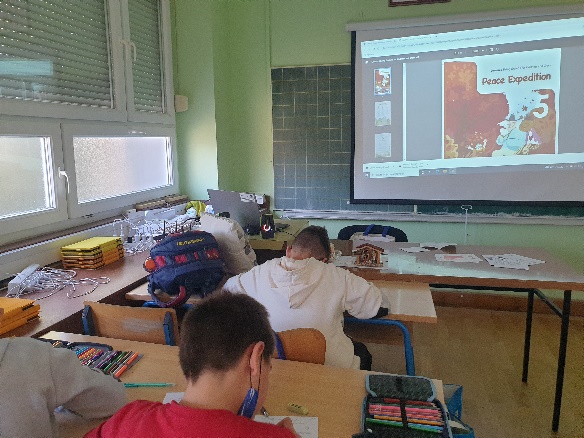 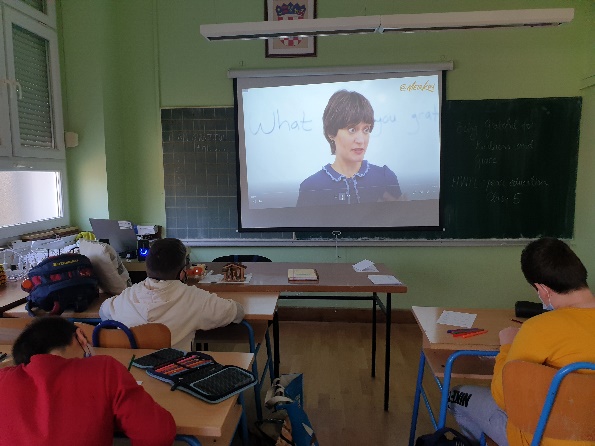 Photo 3 Photo 4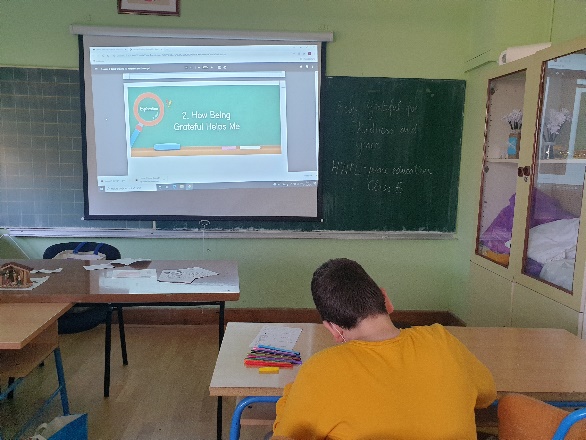 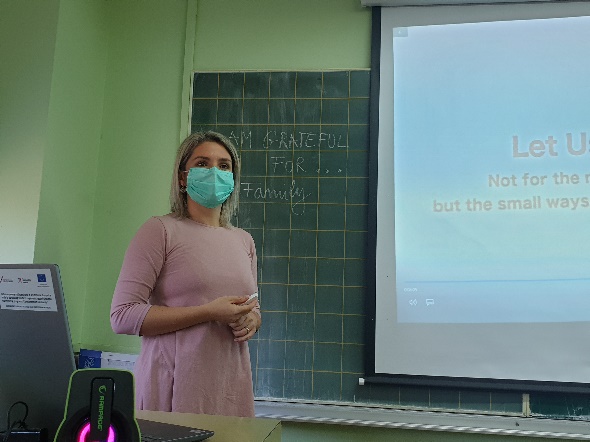 